Programmation de la semaine du 12 au 16 juillet 2021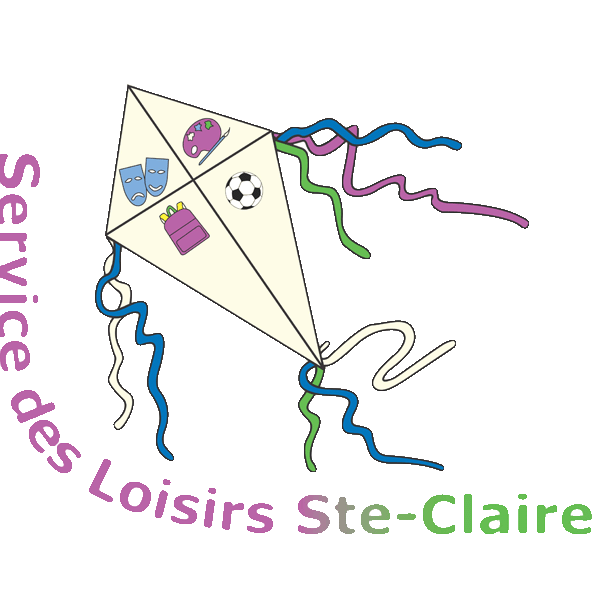 Mardi : Les groupes de 11-12 ans (Slush, Pacini et Rocket) doivent arriver à 8h50 pour Éducazoo.Programmation de la semaine du 12 au 16 juillet 2021Mardi : Les groupes de 11-12 ans (Slush, Pacini et Rocket) doivent arriver à 8h50 pour Éducazoo.Groupe/ JourGroupe/ Jour5-6 ans #1 Albatros5-6 ans #2 Arc-en-ciel5-6 ans #3 Cactus5-6 ans #4 Grenouille6-7 ans #1 Namasté6-7 ans #2 Éclipse6-7 ans #3 3D6-7 ans #4 Trombone7-8 ans #1 Moppette7-8 ans #2 Popsicle7-8 ans #3 Tokyo7-8 ans #4 SushiLundi12AMLes pirates à l’attaque!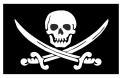 Les chaussettes folles!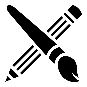 Journée Miraculous LadybugLe gardien des clés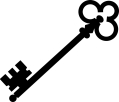 Nachos desserts avec Trombone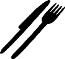 L’histoire d’Éclipse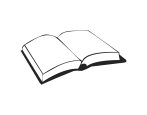 Forge tes neurones avec Quinoa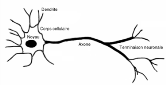 Nachos desserts avec NamastéPataugeoire de la Bruère à 11h30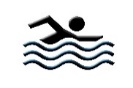 Air, terre, mer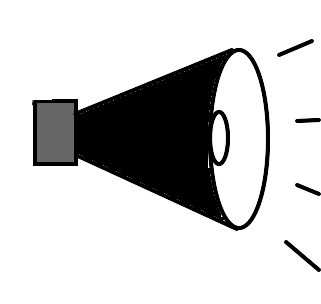 1 minute pour gagner avec Sushi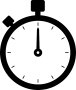 1 minute pour gagner avec TokyoLundi12PMSpa avec Namasté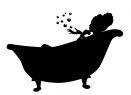 Le flamand rose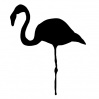 Journée Miraculous LadybugAthlétisme avec Éclipse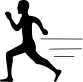 Spa avec AlbatrosAthlétisme avec GrenouillePataugeoire de la Bruère de 13h-13h35Pataugeoire de la Bruère de 13h35-14h10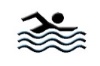 Initiation au Kick-ball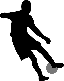 Jeux d’eau à Liébert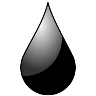 Pataugeoire Pierre-Bernard à 13hColliers de nouillesMardi13AMÉducazoo (10h05-10h50)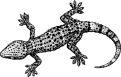 Éducazoo (10h05-10h50)Éducazoo (10h05-10h50)Éducazoo (10h05-10h50)Éducazoo (11h-11h45)Éducazoo (11h-11h45)Éducazoo (11h-11h45)Éducazoo (11h-11h45)Ultimitate-Frisebee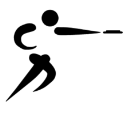 SentinelleRetour à la vie sauvage (Trésor)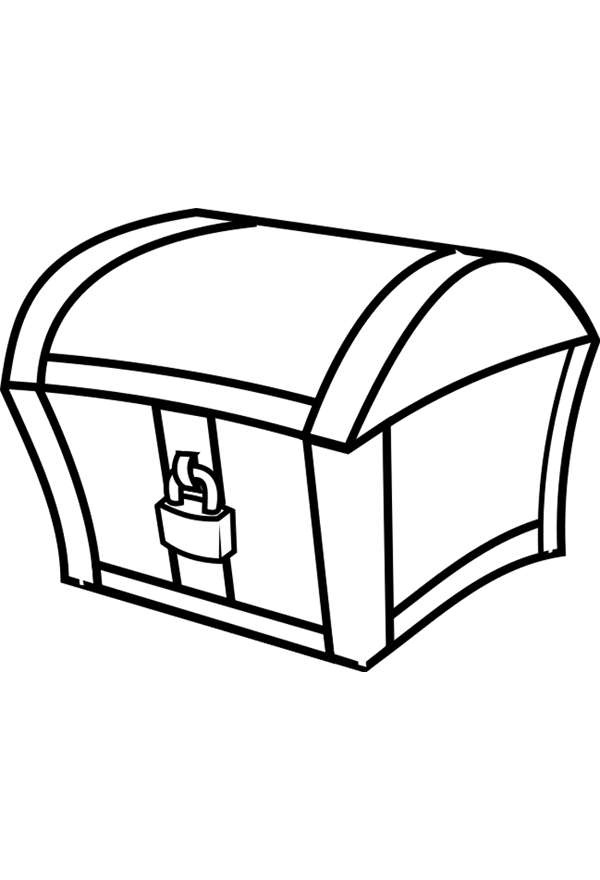 Ballons-Planètes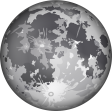 Mardi13PMQuiz à saveur de gâteau avec 3D et CactusBasket-Bac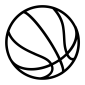 Quiz à saveur de gâteau avec 3D et AlbatrosZumba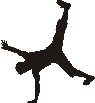 Pataugeoire de la Bruère à 13hInitiation à l’acro-yoga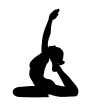 Quiz à saveur de gâteau avec Cactus et AlbatrosPâte à selÉducazoo (12h45-13h30)Éducazoo (12h45-13h30)Éducazoo (12h45-13h30)Éducazoo (12h45-13h30)Mercredi14AMAllô, à l’eau avec Cactus à SFA!Art avec Lyne (10h-11h30)Allô, à l’eau avec Albatros à SFA!Cherche et trouve / Jeux d’eau à LiébertChasse au trésor avec 3DParcours dans la forêt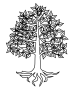 Chasse au trésor avec NamastéZumba avec SushiTag-Renard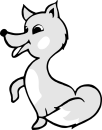 Rice crispies de fous avec AcquaLe parcours du combattant 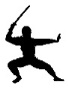 Zumba avec TromboneMercredi14PMAllô, à l’eau avec Cactus à SFA!Mini-Mondial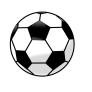 Allô, à l’eau avec Albatros à SFA!Cherche et trouve / Jeux d’eau à LiébertJeu du Béret au Parc Bellerive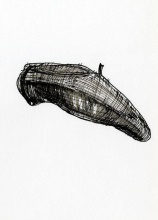 On va jouer dehors (eau)!Bouge ton fou!Recyclage transforméJe passe-partout (13h-14h)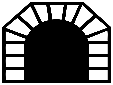 Je passe-partout (14h15-15h15)Je passe-partout (13h-14h)Je passe-partout (14h15-15h15)Jeudi15AMTournoi de Kick-BallQuille à l’eauTournoi de Kick-BallInitiation au Kick-BallTournoi de Kick-BallInitiation à la jonglerie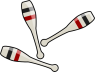 Raconte-moi une histoire!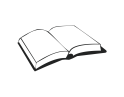 Tournoi de Kick-BallTournoi de Kick-BallTournoi de Kick-BallTournoi de Kick-BallCourses d’éponges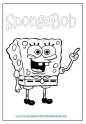 Jeudi15PMTournoi de Kick-BallPataugeoire Paul-Émile S. de 11h-12h15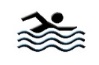 Tournoi de Kick-BallBrochettes de fruits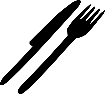 Tournoi de Kick-BallCréation d’une bande dessinée Art avec Lyne (13h-14h30)Tournoi de Kick-BallTournoi de Kick-BallTournoi de Kick-BallTournoi de Kick-BallBadminton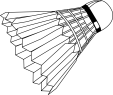 Vendredi16AMLes Olympiades 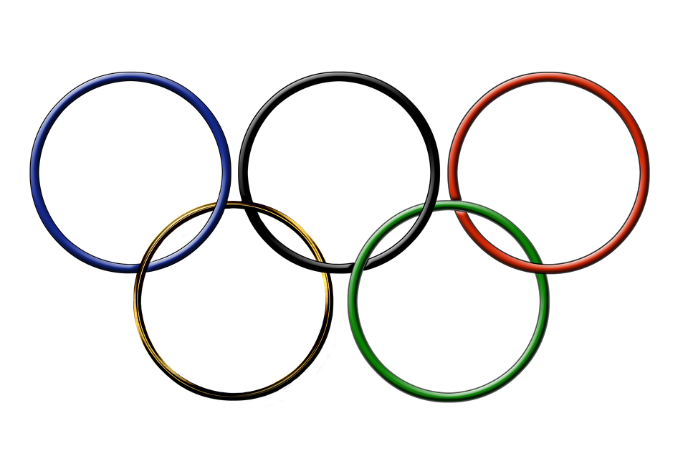 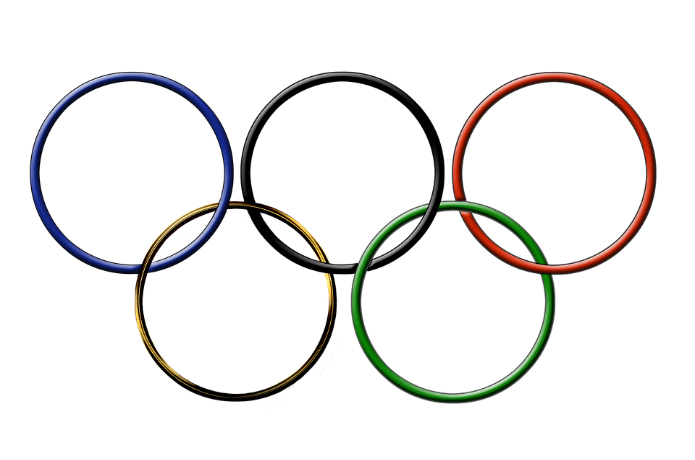 Les Olympiades Les Olympiades Les Olympiades Les Olympiades Les Olympiades Les Olympiades Les Olympiades Les Olympiades Les Olympiades Les Olympiades Les Olympiades Vendredi16PMLes Olympiades Les Olympiades Les Olympiades Les Olympiades Les Olympiades Les Olympiades Les Olympiades Les Olympiades Les Olympiades Les Olympiades Les Olympiades Les Olympiades Groupe/ JourGroupe/ Jour8-9 ans #1 Paradoxe8-9 ans #2 Acqua8-9 ans #3 Écho8-9 ans #4 Cassiopée 9-10 ans #1 Cupcake9-10 ans #2 Atchoum9-10 ans #3 Tacos11-12 ans #1 Pacini11-12 ans #2 Slush11-12 ans #3RocketLundi12AMOn fait des popsiclesChasse au trésor avec AtchoumChasse au trésor avec TacosPiscine Paul-Émile S. à 11h-1215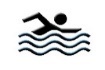 Slime avec RocketChasse au trésor avec AcquaChasse au trésor avec ÉchoEn route pour la guerre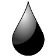 Art avec Lyne (10h-11h30)Slime avec CupcakeLundi12PMQui est-ce qui t’a éliminé?Entrainement de Kick-BallGuerre d’eauCoin-Coin animalierSpike-Ball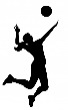 Art avec Lyne (13h-14h30)On se lie d’amitié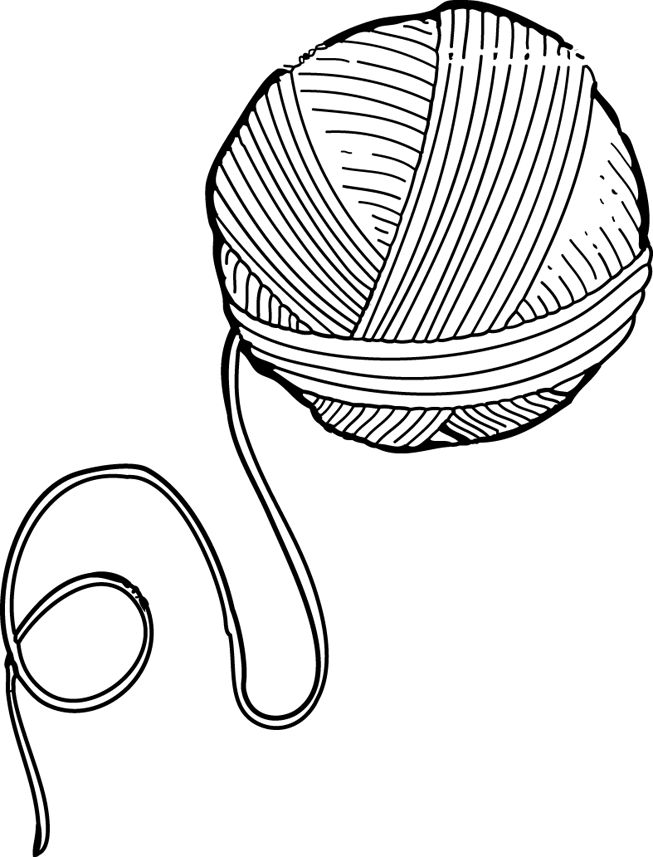 Pratique de Kick-BallPiscine Annie-Pelletier 12h30-13h25Pratique de Kick-Ball  Mardi13AMÉpreuves d’agilités avec AtchoumMonsieur gazon avec Vanille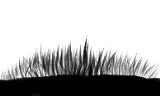 Pratique de Kick-BallMonsieur gazon avec AcquaJournée au spa avec Tacos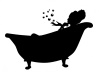 Épreuves d’agilités avec ParadoxeJournée au spa avec CupcakeÉducazoo (9h10-9h55)Éducazoo (9h10-9h55)Éducazoo (9h10-9h55)  Mardi13PMÉducazoo (13h40-14h25)Éducazoo (13h40-14h25)Éducazoo (13h40-14h25)Éducazoo (13h40-14h25)Éducazoo (14h35-15h20)Éducazoo (14h35-15h20)Éducazoo (14h35-15h20)Piscine Paul-Émile S. de 11h-12h15Pratique de Kick-Ball Parcours ultime d’eauMercredi14AMTic-Tac-Toe géant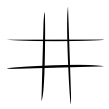 Rice crispies avec PopsicleGénies en herbes avec Vanille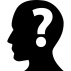 Génies en herbes avec ÉchoAllô mon coco-coquelicotCrêpes avec RocketYogourt glacéDéjeuner des championsNinja Warrior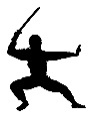 Crêpes avec AtchoumMercredi14PMPiscine Paul-Émile S. de 11h-12h15Sauver Poséidon avec Écho au CSCMR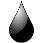 Sauver Poséidon avec Acqua au CSCMR Tag-Renard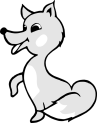 Sauver Poséidon avec Tacos et Atchoum à SFASauver Poséidon avec Cupcake et Tacos à SFASauver Poséidon avec Cupcake et Atchoum à SFANinja WarriorDéjeuner des championsPiscine Annie-Pelletier (12h30-13h25)Jeudi15AMTournoi de Kick-BallTournoi de Kick-BallTournoi de Kick-BallTournoi de Kick-BallTournoi de Kick-BallTournoi de Kick-BallTournoi de Kick-BallTournoi de Kick-BallTournoi de Kick-BallTournoi de Kick-BallJeudi15PMTournoi de Kick-BallTournoi de Kick-BallTournoi de Kick-BallTournoi de Kick-BallTournoi de Kick-BallTournoi de Kick-BallTournoi de Kick-BallTournoi de Kick-BallTournoi de Kick-BallTournoi de Kick-BallVendredi16AMLes Olympiades Les Olympiades Les Olympiades Les Olympiades Les Olympiades Les Olympiades Les Olympiades Les Olympiades Les Olympiades Les Olympiades Les Olympiades Les Olympiades Vendredi16PMLes Olympiades Les Olympiades Les Olympiades Les Olympiades Les Olympiades Les Olympiades Les Olympiades Les Olympiades Les Olympiades Les Olympiades Les Olympiades Les Olympiades 